Publicado en Madrid el 05/08/2020 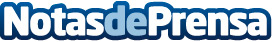 Las claves para un confinamiento sin estrés según el instituto psicoeducativo Elea. Ambiente relajado y comunicación positiva, las claves para un confinamiento sin estrés según el instituto psicoeducativo Elea. 50 días de confinamiento por el Covid-19 pasan factura a la sociedad española, que afronta un repunte de casos de insomnio, estrés y depresión. Sin embargo, "esta situación puede ser una gran oportunidad para reinventarnos" y sobrellevar el aislamiento, aseguran los especialistas de Elea, Instituto PsicoeducativoDatos de contacto:Elea91 427 58 18Nota de prensa publicada en: https://www.notasdeprensa.es/las-claves-para-un-confinamiento-sin-estres Categorias: Sociedad Medicina alternativa Bienestar http://www.notasdeprensa.es